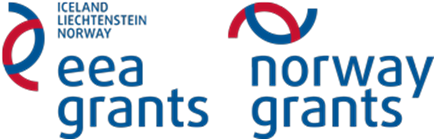 БИОЛОГИЯ, ХИМИЯЗАДАНИЕ 1  Задание группы: «Почвоведы».Цель: изучение почвы на территории данного участка, исследование почвенных горизонтов, определение pH почвы.Интеграция с другими предметами: биология, химия, география.Оборудование: лопата, мерная лента, нож, бумага А4, клей, линейка, простой карандаш, раствор универсального индикатора, химический стакан, дистиллированная вода, бумажные полотенца, электронный рН-метр, фотоаппарат/смартфон.Выкопайте яму глубиной до 1 метра размерами примерно 40х60 см, чтобы были видны все почвенные горизонты.Изучите горизонты. С помощью мерной ленты определите глубину их границ, визуально - цвет, возможные включения. Сделайте фото профиля.На бумаге составьте почвенный профиль, соблюдая пропорции и масштаб. Для этого зарисуйте горизонты на бумаге, смажьте их клеем. Нанесите образец грунта из каждого слоя на липкую поверхность.Определите рН каждого горизонта почвы по следующей методике. В воду объемом 100 мл добавьте небольшое количество грунта из выделенного вами горизонта почвы и определите рН с помощью раствора универсального индикатора и электронного рН-метра.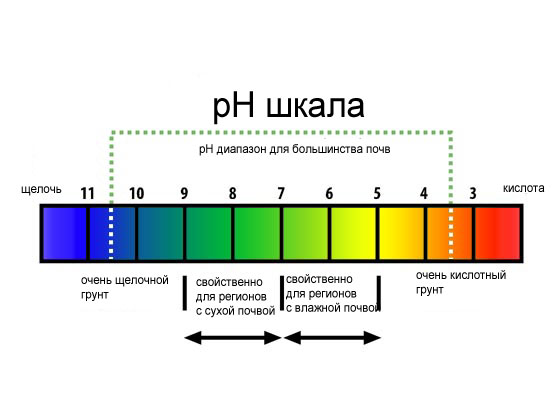 Заполните схему разложения веществ в почве.Успеха в работе! Цвет раствора индикатораКислотность почвыКрасныйВысокаяОт розового до оранжевогоСредняяЖелтыйСлабаяЗеленовато-голубойНейтральнаяСинийНейтральная, ближе к щелочной